Приложение № 4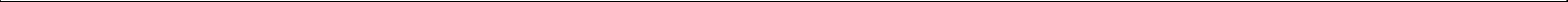 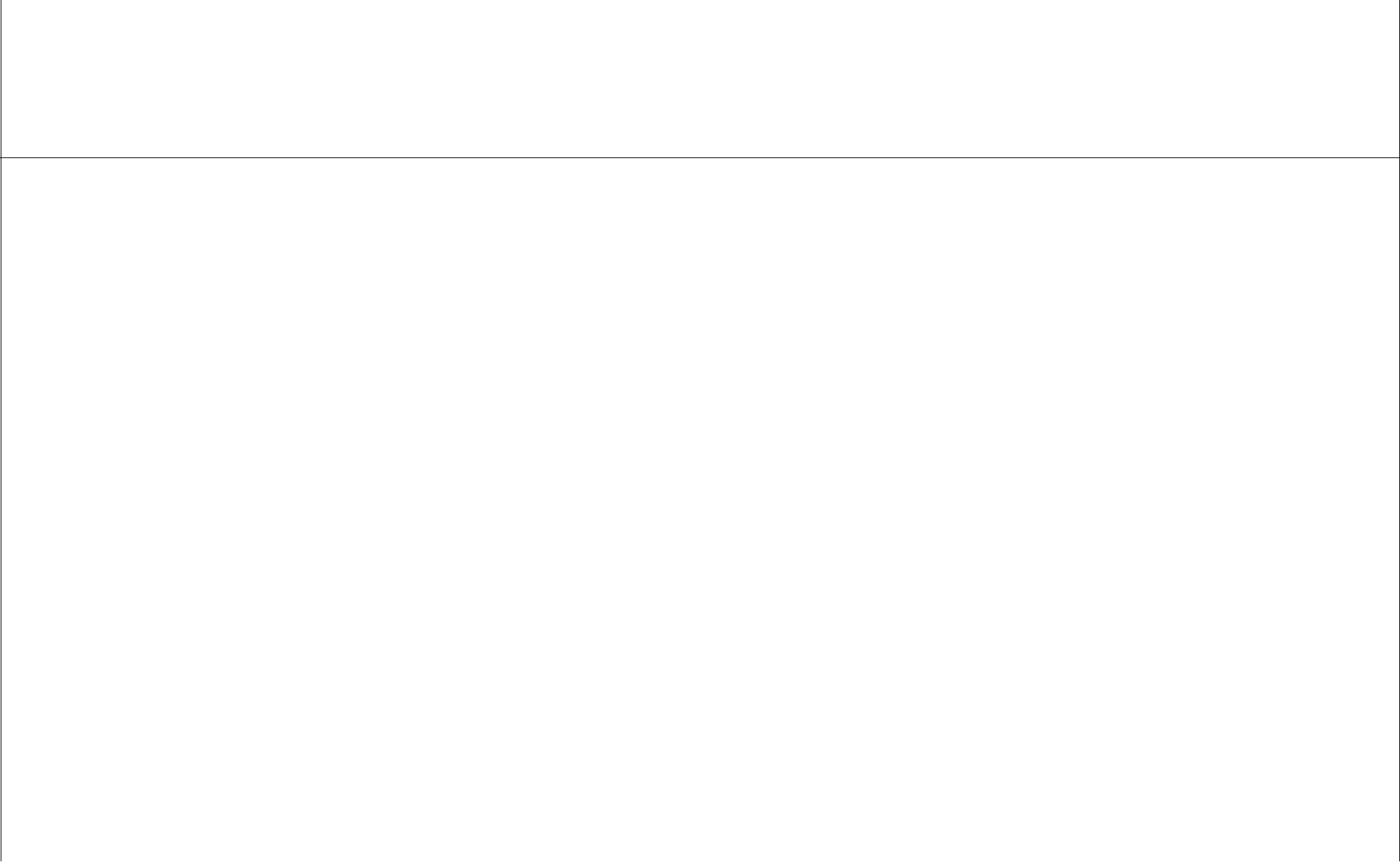 К приказу № 7 от 18.08.2023«О создании службы ранней помощив Муниципальном бюджетномдошкольном образовательном учреждениидетский сад № 11 с. СусаниноГрафик работы специалистов службы ранней помощи МБДОУ детский сад № 11 с. Сусанино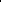 СпециалистВторникВид деятельностиВторникВид деятельностислужбы ранней(при наличии(припомощиобращений наотсутствииоказание услугиобращений наранней помощи)оказаниеуслуги раннейпомощи)Руководитель9.00.-13.00.Планирование и организация деятельности9.00 -13.00Планирование и организация деятельностиСРПСРПСРПВзаимодействие с другими организациями.Взаимодействие с другими организациями.Педагог-11.00.-12.00.Первичный прием, углубленная оценка15.00 -18.00Разработка ИПРПпсихологИндивидуальные и групповые занятия,Индивидуальные и групповые занятия,работа с родителями в рамках реализацииработа  с  родителями  в  рамках  реализации12.00.-14.00.ИПРПИПРПОценка эффективности ИПРПОценка эффективности ИПРПУчитель-11.00.-12.00.Первичный прием, углубленная оценка13.00 -16.00Разработка ИПРПлогопедИндивидуальные и групповые занятия,Индивидуальные и групповые занятия,12.00.-14.00.работа с родителями в рамках реализацииработа  с  родителями  в  рамках  реализацииИПРПИПРПОценка эффективности ИПРПОценка эффективности ИПРПУчитель-11.00.-12.00.Первичный прием, углубленная оценка13.00 -16.00Разработка ИПРПдефектологИндивидуальные и групповые занятия,Индивидуальные и групповые занятия,12.00.-14.00.работа с родителями в рамках реализацииработа  с  родителями  в  рамках  реализацииИПРПИПРПОценка эффективности ИПРПОценка эффективности ИПРПСоциальный11.00.-12.00.Первичный прием, углубленная оценка15.00 - 17.00Разработка ИПРПпедагогИндивидуальное консультированиеИндивидуальное консультирование родителей12.00.-13.00.родителей в рамках реализации ИПРПв рамках реализации ИПРПВзаимодействие со службами иВзаимодействие со службами иорганизациямиорганизациямиВоспитатель11.00.-12.00.Первичный прием, углубленная оценкаРазработка ИПРП15.00 -18.00Индивидуальные и групповые занятия,Индивидуальные и групповые занятия,12.00.-14.00.работа с родителями в рамках реализацииработа с родителями в рамках реализацииИПРПИПРПВзаимодействие со службами иВзаимодействие со службами иорганизациямиорганизациямиОценка эффективности ИПРПОценка эффективности ИПРПИнструктор по11.00.-12.00.Первичный прием, углубленная оценка15.00 - 17.00Разработка ИПРПадаптивнойфизическойИндивидуальные и групповые занятия,Индивидуальные и групповые занятия,культуре12.00.-13.00.работа  с  родителями  в  рамках  реализацииработа  с  родителями  в  рамках  реализацииИПРПИПРПОценка эффективности ИПРПОценка эффективности ИПРП